Konferencia előzetesA 2013. április 20-án taggyűlés helyszínén, szombaton délelőtt 9 óra 30 perctől-13.00 óráig szakmai konferenciát tartunk, amelyre szeretettel meghívunk és várunk. Helyszín: Magyar Sajtó Háza (MÚOSZ-székház), 1064 Budapest, Vörösmarty u. 47/A http://www.muosz.huMegközelíthető: az Andrássy út (M1 kis földalatti) vagy a Teréz körút (4-6-os villamosok) felől gyalog. Nyugatitól gyalog a Podmaniczky utcán, jobbra a 3. utca.A konferencia témája: Az informatika újragondolása, IKT paradigmaváltás (új, mobil eszközök, új módszerek, kerettanterv, nyílt forráskódú szoftverek) bemutatása és pedagógiai alkalmazhatóságaAz előadások a következő témákat fogják át:Információs előadást tart az informatikai fejlesztések a középiskolák informatikai infrastruktúrájának nyílt forráskódú alapokra helyezésével kapcsolatos elképzelésekről a Nemzeti Információs Infrastruktúra Fejlesztési Intézettől dr. Stefán Péter igazgatóhelyettes.A kezdődő m-learninges és nyílt forráskódú kutatásról, valamint a Sulinet tervezett bővítéséről, a Sulinet Tudásbázisról, az Educatio Nonprofit Kft képviselője, Dr. Főző Attila László irodavezető, az IKT Módszertani Iroda Digitális Pedagógiai Osztály tart előadást.Megtekintünk egy nyílt forráskódú rendszert, amelyet bemutatja Dr. Reith János a Direkt Line Kft ügyvezetője, fejlesztőA felsőoktatás előadója a Miskolci Egyetemről dr. Kovács László tanszékvezető egyetemi tanár, a jövő informatikus és mérnökképzésével kapcsolatban ismerteti elképzeléseit. (Hogyan kellene összehangolni a középfokú és felsőfokú képzéseket, ahhoz, a jelenleginél jobban felkészültek legyenek a hallgatók, továbbá, hogy az IT ágazat a hazai munkahelyeken, itthon tarthassa a jövő IT szakembereit.) Mi lesz veled informatika tantárgy? címmel a köznevelési intézmények és informatika tanárok kerettantervi harcáról a tárgyaló munkacsoport tagja Molnár Péter Kisteleki informatika tanár beszél. (Az ISZE álláspontja a honlapon olvasható. Ismert a Dél-Alföldi tanárok aláírásgyűjtési akciója, amelynek nyomán tárgyalások kezdődtek az NFM-mel. Több média (index, Hvg, stb.) tudósított a véleményünkről. Március 31-ig még nem értük el a kívánt eredményt, de a konferencián megfogalmazzuk a további elképzeléseket.)Kérjük, feltétlenül jelezze részvételi szándékát az isze@isze.hu címen.(A konferencia terem 120 fős, ezért a regisztráció sorrendjében biztosítjuk a helyet.) 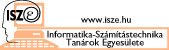 Informatika-Számítástechnika Tanárok Egyesülete (ISZE)Levélcím: ISZE 1133 Budapest, Vág u. 2/C. Posta: ua
Adószám: 18005464-2-41  Tel/fax: +36-1-462-0415, E-mail: isze@isze.huhonlap: www.isze.hu Finy azonosító: 01 0769 04 IA szám: AL-1683 Akkreditált Kiváló Tehetségpont: 180 000 258